Випуск   № 1(51)  вересень 2010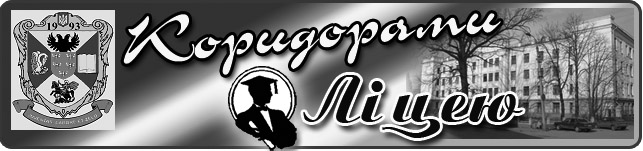 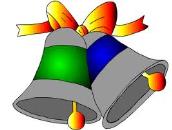          Давно позаду Свято першого дзвоника, злякані та стурбовані безліччю проблем оченята першокурсників. Тепер уже все стало на свої місця: другі курси поринули  у світ консультацій та підготовки до зовнішнього незалежного тестування, проектів та репетиторів, перші курси потроху починають розуміти, чого від них хочуть учителі, вихователі,і взагалі, що вони тут роблять.Настав тепер і наш час згадати, а що ж цікавого відбулося в стінах нашого закладу?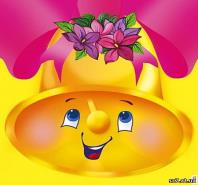 Щороку в нашому ліцеї проходить своєрідна посвята першокурсників у ліцеїсти. У кожного класу є своєрідні традиції. Наприклад, музично-філологічний клас проводить процедуру знайомства на свіжому повітрі, де все завершується смачною польовою кашею ( ех,аж слинка потекла!), фізико-математичний підняв на вуха весь ліцей: так гамірно й весело відбулася посвята на задньому дворі, бо перший курс приймали не тільки в ліцеїсти, а й у моржі, обливши всіх ,,святою водичкою,, із ліцейського чудо-крану. А от клас іноземних мов привів навіть справжнього священника – Преподобного Лаврентія, (в образі якого виступав Ваня Борисюк), окропіння відбувалося суперсумішшю з найароматніших дезодорантів, парфумів  та антиперспірантів другого іноземного. Усе це було підкріплене цікавими та смішними конкурсами, а завершилося специфічною технікою розпису акварельними фарбами на обличчях першокурсників.Щасти вам, першокурсники, у нелегкому морі знань! Попутного вітру та сонячної погоди!!! Аліна Квітковська, учениця ІІ курсу класу іноземних мов15 вересня ніжинці святкують День міста – дату визволення Ніжина від німецько-фашистських загарбників.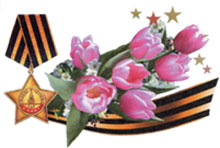 Цього року мерія запропонувала широку програму святкування: парад військової техніки, урочистий хід ветеранів до Вічного вогню та концерт на центральній площі, який закінчився грандіозним феєрверком. До речі, його могли спостерігати й ліцеїсти, хоча і з вікон гуртожитку, зате в безпеці. У місті працювали  атракціони, які підсумовували атмосферу радості, та мільйони повітряних кульок, що різнокольорово прикрашали площу.Радує те, що цей день став СВЯТОМ: без нетверезих істот, бійок та літаючої тари над головами й склянок під ногами. Невже це совість прокинулася у ніжинців чи цьому сприяла велика кількість людей у формі стражів порядку???Анастасія Хоменюк, учениця ІІ курсу класу іноземних мов А ми, ліцеїсти, у свою чергу, щоб краще ознайомитися із Ніжином, разом із своїми вихователями пройшлися  визначними  місцями, відвідали експозицію присвячену Великій Вітчизняній війні в Ніжинському краєзнавчому музеї, де екскурсовод розповіла нам про те, що відбувалося у місті в роки ІІ Світової війни, як городяни захищали свою маленьку Батьківщину, які визначні полководці воювали на цій території.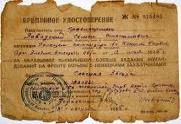 Ми ще більше долучилися до історії міста і бажаємо йому довгих років процвітання!Юлія Бойко, учениця ІІ курсу класу іноземних мов Віват інтелект!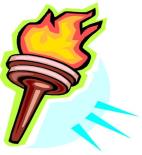 Субота. 18 вересня. Похмурий ранок, який не обіцяє нічого приємного, але все ж таки восьмеро учнів нашого ліцею мають піднесений настрій, хоч і трохи нервують. П’ятеро з них сьогодні мають чудову нагоду показати себе та свої інтелектуальні здібності, а троє – забезпечити їм підтримку! Вони вирушають на телегру ,,Віват інтелект!,,. Попереду надзвичайно важливий та складний день.Чернігів. Команда ,,Ніжинські огірки,, починає зйомки гри. Емоції переповнюють як гравців, так і вболівальників. Гра тривала близько години, а от зйомки -  понад дві. Особливо складних запитань не було, тому все вирішував натиск на кнопку.Усі задоволені, адже посіли почесне друге місце. Ми не перемогли, але ж головною є участь, яка однозначно була приємною! Поліна Неживенко, учениця ІІ курсу  фізико- математичного класу     ЛЮДИНА МІСЯЦЯ 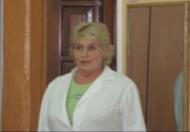 Цього місяця  святкувала свій День народження наша улюблена медсестра Ніна Володимирівна Пучка, яка завжди надасть висококваліфіковану медичну допомогу або просто полікує добрим словом. Учні ІІ курсу класу іноземних мов Інна Гавриш та Катя Благовісна взяли інтерв’ю в нашої медсестри, щоб ще краще пізнати її не тільки як медика, а і як людину.Як ви потрапили в наш ліцей?Спочатку це була кафедра медицини, потім рідний ліцей.Професія відповідальна. Чи шкодували ви хоча б раз, що обрали саме цю професію?Ні! Жодного разу!У вас є онучки. А в які ігри ви любите з ними грати?У мене дві онучки – Альона та Соня. Їм дуже подобається, коли я їм читаю казки та коли граємося у пісочниці.Що б ви побажали собі та нашому ліцею?Менше хвороб, більше здорових учнів.Щоб наші діти мали скрізь успіх, а ще кращі житлові умови…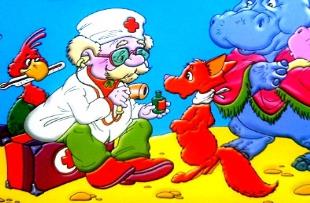 